GALARDÓN MERITO AMBIENTAL  DE LA JUNTA INTERMUNICIPAL DE MEDIO AMBIENTE ALTOS SUR (JIAS)AÑO 2016El Galardón Mérito Ambiental (JIAS), se estableció en el año 2016 derivado de acuerdo del Consejo de Administración, como una forma de fomentar la participación ciudadana. En dicho evento cada municipio de manera interna selecciona a una persona  que se haya destacado por su colaboración y compromiso en actividades de manejo sustentable de los recursos naturales y/o  acciones de cultura ambiental.Además se instauró el Galardón Honorifico el cual es entregado a un personaje sobresaliente  en acciones de impacto regional.La JIAS designa  en su Programa Operativo Anual una cantidad de recursos financiero para inyectarlo al evento, además los municipios acuerdan una aportación para fortalecerlo.La Primera Edición se realizó el 7 de octubre del  2016 en Hacienda La Llave en el Municipio de Valle de Guadalupe. Contando con la presencia de 11 de los 12 presidentes municipales. Y una asistencia aproximada de 250 personas. Se proyectó la experiencia de los galardonados municipales con historias tan diversas, como acciones de concientización y reforestación, difusión entre niños de kínder en acciones de ahorro de agua y energía,  asesorías a productores rurales para el uso de estufas ahorradoras de leña, elaboración de artesanías con material reciclado, acciones de protección a animales en situación de calle, etc. Aspecto general del Presidium evento 2016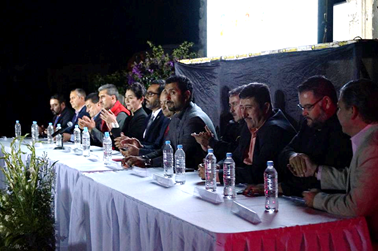 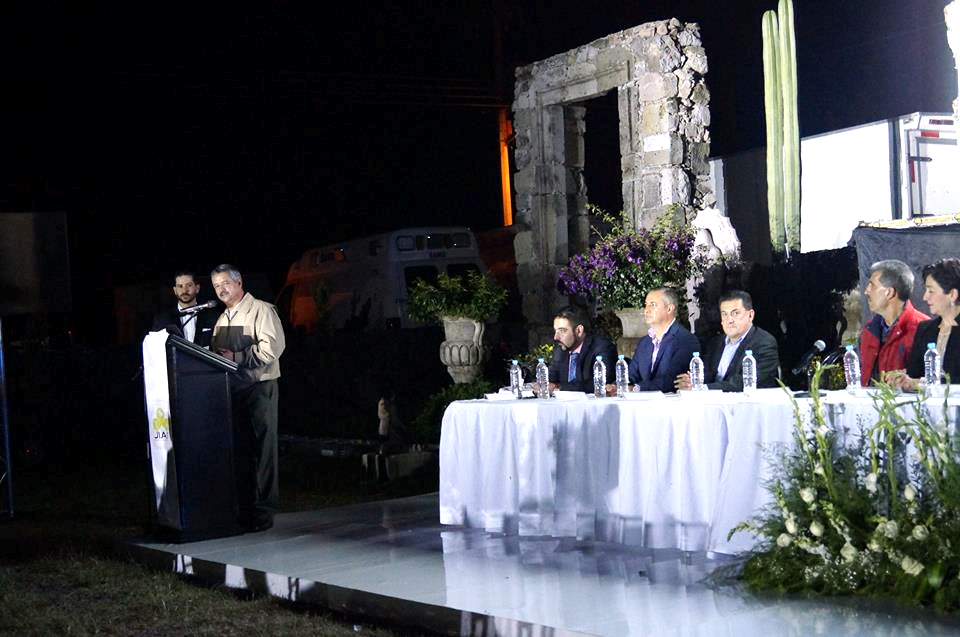 Inauguración del Evento 2016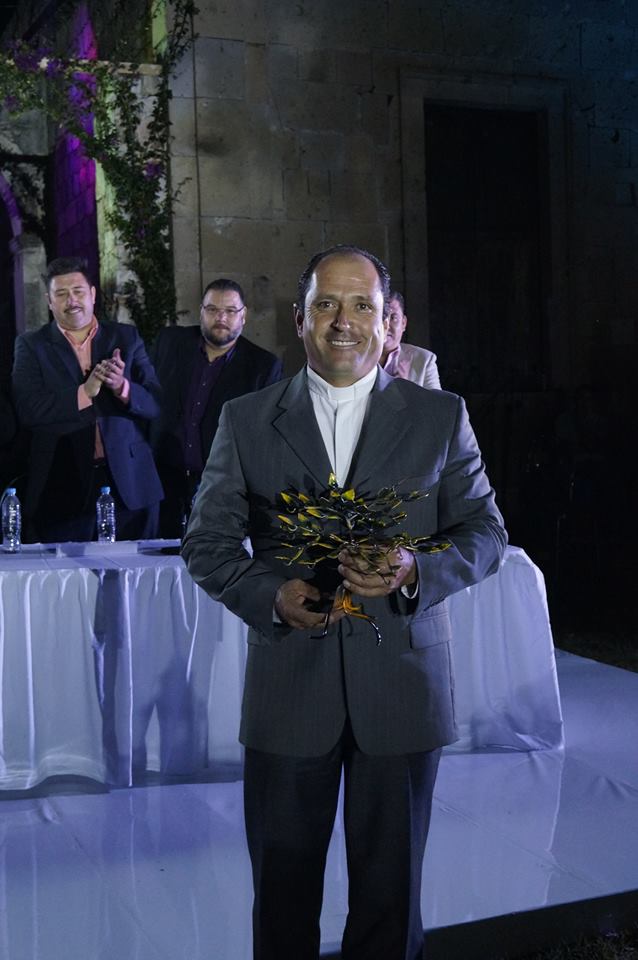 Galardonado por el Municipio de Tepatitlán el Pbro. Carlos Rocha.Los Galardonados fueron:El galardón honorífico fue entregado a la Biol. María Magdalena Ruiz Mejía titular de la Secretaria de Medio Ambiente y Desarrollo Territorial del Gobierno del Estado de Jalisco. Por su destacada labor en la promoción del modelo de intermunicipalidades en temas ambientales.MunicipioGalardonadoAcaticHeriberto de la Torre PadillaArandasRoberto Sainz MárquezCañadas de ObregónUnidad de Protección CivilJalostotitlánSr. Cura Carlos Rocha HernándezJesús MaríaMaría Trinidad Ramírez VillalobosMexticacánJosé Nasaro Ortiz RodríguezSan Ignacio Cerro GordoSalvador Gutiérrez NavarroSan JuliánEduviges Muñoz GutiérrezSan Miguel El AltoEstela Brizuela de LunaTepatitlán de MorelosSergio Rodolfo Guzmán de la TorreValle de GuadalupeComunidad las Cabañas Rancho El Salto de AguaYahualica de González GalloLorena Mercado Pérez